Необходимая настройка статусов присвоенных при заведении заявки.Редактирование заявкиВ заявке на выдачу займа, можно вносить изменения (редактировать данные) только при: Заведении заявки (когда статус по умолчанию «на рассмотрение»При статусе «черновик» Редактирование в статусе «одобрено» запрещено, только если заявка не переведена в статус «черновик».В статусе «Черновик» должна быть возможность редактирования всех персональных данных клиента  в .т.ч. срок, сумма займа и перевыбор наименования займа.После выдачи займа, в займах редактирование выданного займа должно быть запрещено, за исключением администратора!!! В случае одобрения заявки и не получение денег в течение пяти рабочих дней , заявка автоматически должна переводиться в статус «отказ клиента».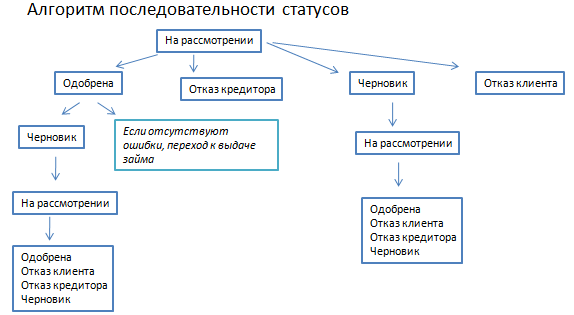 Необходимая настройка по автоматическому закрытию займа.Настройка по автоматическому закрытию договоров.Договора должны автоматически закрываться в случае подтверждения ДП и внесения достаточной суммы.В случае внесения денежных в полном объеме без ДП раньше срока по графику платежей  договор должен закрываться в тот же день.Пример, последний платеж по графику наступит через две недели, клиент раньше срока погасил полностью последний платеж, при этом не воспользовался ДП, в этом случае статус закрыт должен быть присвоен текущей датой и клиент должен иметь возможность оставить заявку на займ так же текущей датой.